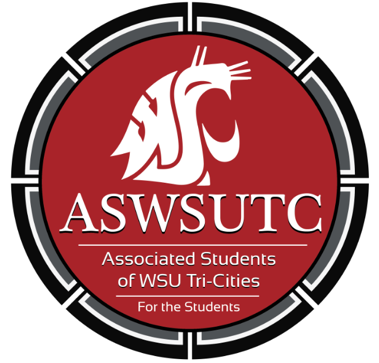 Associated Students ofWashington State University Tri-CitiesFinance Committee MeetingSeptember 12| 9:00 pmStudent Union Building 120NIntroductionsAnjhie, ChairMarie, Graduate senatorTurner, Business SenatorGerard, University SenatorTaylor, Education senatorJennifer, Student at LargeMakayla, Finance manger Zach, PresidentAustin, Student Life Coordinator Gaby, Vice President of MECHAAdditions, Deletions, and/or Clarifications to the AgendaReading and Approval of Minutes9/5/18Tuner Moves to approve the minutesGerard SecondsAll ayes (Motion Passes)Unfinished BusinessNew BusinessMEChALatin American Independence fair Highlights many Latin American Independence and culture $30 for each table for decorations and $20 for each table for candy and snacksOnly confirmed 2 professors; trying to gain more11- 1 PM; 26th of September Turner moves to approve the $400Jennifer secondsMotion passes (all ayes)Executive UpdatesOpen ForumAnnouncementsAdjournment9:19 Am